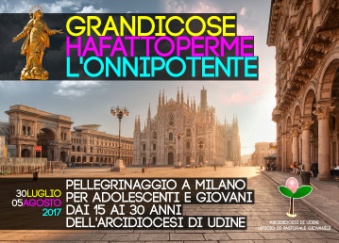 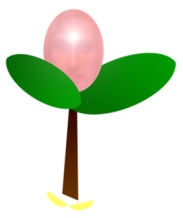 Ufficio Diocesano di Pastorale Giovanile di UdineVia Treppo, 1 – 33100 UdineTel. 0432.414522giovani@pgudine.itwww.pgudine.it «grandi cose ha fatto per me l’onnipotente»Milano, 30 luglio – 5 agosto 2017 | Scheda di iscrizione di gruppoResponsabile del gruppoNome e cognome 		nato/a a 	 il giorno 		residente a 	 C.A.P. 	in via/piazza	numero 	Indirizzo mail 		cellulare 		Il presente documento dovrà essere inviato via mail all'indirizzo giovani@pgudine.it in seguito all’effettuazione della pre-iscrizione on-line, assieme a un acconto di € 100,00 per ciascun partecipante.Entro il 30 giugno 2011, invece, vanno consegnate “a mano” le schede di ogni singolo partecipante del gruppo, oltre alla fotocopia di un documento di identità valido, alla tessera sanitaria e al saldo della quota di partecipazione. Tutto a cura del referente, in  una unica soluzione (evitare la consegna frammentaria dei documenti o della quota).Prosegui » »Elenco dei partecipanti (compreso il referente!)Per inserire i dati fare “doppio clic” sulla tabella.